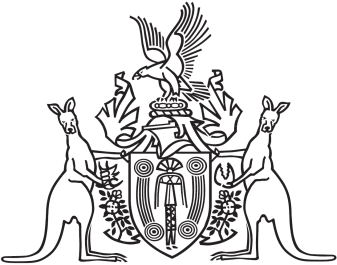 Northern Territory of AustraliaGovernment GazetteISSN-0157-833XNo. S42	16 May 2016Northern Territory of AustraliaInterpretation ActNotification of Making of Rules under Local Court ActI, Johan Wessel Elferink, Attorney-General and Minister for Justice, under section 63(3) of the Interpretation Act, give notice that the following rules have been made under section 48(1) of the Local Court Act:Subordinate Legislation No. 18 of 2016:	Local Court (Criminal 	Jurisdiction) Amendment 	Rules 2016Copies of the rules may be purchased at the Print Management Unit, Department of the Chief Minister, 22 Mitchell Street, Darwin NT. The Print Management Unit may be contacted by email at pmu.dcm@nt.gov.au.Dated 6 May 2016J. W. ElferinkAttorney-General and Minister for JusticeNorthern Territory of AustraliaInterpretation ActNotification of Making of Rules under Local Court ActI, Johan Wessel Elferink, Attorney-General and Minister for Justice, under section 63(3) of the Interpretation Act, give notice that the following rules have been made under section 48(1) of the Local Court Act:Subordinate Legislation No. 19 of 2016:	Local Court Amendment 	Rules 2016Copies of the rules may be purchased at the Print Management Unit, Department of the Chief Minister, 22 Mitchell Street, Darwin NT. The Print Management Unit may be contacted by email at pmu.dcm@nt.gov.au.Dated 6 May 2016J. W. ElferinkAttorney-General and Minister for JusticeNorthern Territory of AustraliaInterpretation ActNotification of Making of Rules under Local Court ActI, Johan Wessel Elferink, Attorney-General and Minister for Justice, under section 63(3) of the Interpretation Act, give notice that the following rules have been made under section 48(1) of the Local Court Act:Subordinate Legislation No. 20 of 2016:	Local Court (Adoption of 	Children) Amendment Rules 2016Copies of the rules may be purchased at the Print Management Unit, Department of the Chief Minister, 22 Mitchell Street, Darwin NT. The Print Management Unit may be contacted by email at pmu.dcm@nt.gov.au.Dated 11 May 2016J. W. ElferinkAttorney-General and Minister for JusticeNorthern Territory of AustraliaInterpretation ActNotification of Making of Rules under Local Court ActI, Johan Wessel Elferink, Attorney-General and Minister for Justice, under section 63(3) of the Interpretation Act, give notice that the following rules have been made under section 48(1) of the Local Court Act:Subordinate Legislation No. 21 of 2016:	Local Court (General) RulesCopies of the rules may be purchased at the Print Management Unit, Department of the Chief Minister, 22 Mitchell Street, Darwin NT. The Print Management Unit may be contacted by email at pmu.dcm@nt.gov.au.Dated 11 May 2016J. W. ElferinkAttorney-General and Minister for Justice